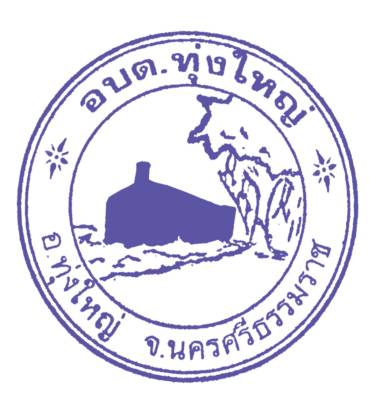 แผนปฏิบัติการป้องกันและปราบปรามการทุจริตและประพฤติมิชอบองค์การบริหารส่วนตำบลทุ่งใหญ่ ประจำปีงบประมาณ พ.ศ. ๒๕61...................................หลักการและเหตุผล		การทุจริตและประพฤติมิชอบในวงราชการนับเป็นภัยร้ายแรงต่อประชาชนและประเทศชาติ   ที่บ่อนทำลายทั้งเศรษฐกิจ สังคม การเมืองและวัฒนธรรม ตลอดจนส่งผลกระทบต่อการพัฒนาประเทศในทุก ๆ ด้าน กอปรกับการทุจริตและประพฤติมิชอบในปัจจุบันได้ทวีความรุนแรงและขยายวงกว้างขึ้นอย่างรวดเร็ว รวมทั้งมีความสลับซับซ้อนยากแก่การปราบปรามให้หมดสิ้นจากระบบราชการ จึงจำเป็นอย่างยิ่งที่หน่วยงานของรัฐจะต้องเร่งดำเนินการแก้ไขปัญหาการทุจริตและประพฤติมิชอบภายในหน่วยงานด้วยการสร้างระบบป้องกันและควบคุมการปฏิบัติงานภายในให้มีประสิทธิภาพ เพื่อป้องกันการทุจริตและประพฤติมิชอบภายในหน่วยงานซึ่งมติคณะรัฐมนตรีเมื่อวันที่ ๒๔ กรกฎาคม ๒๕๕๕  เห็นชอบให้จัดตั้งศูนย์ปฏิบัติการต่อต้านการทุจริตของหน่วยงานขึ้น เพื่อแก้ไขปัญหาการทุจริต โดยให้สอดคล้องกับยุทธศาสตร์ชาติว่าด้วยการป้องกันและปราบปรามการทุจริต ระยะที่ ๒ (พ.ศ. ๒๕๕๖ – ๒๕๖๐) เพื่อขับเคลื่อนยุทธศาสตร์ชาติว่าด้วยการป้องกันและปราบปรามการทุจริตซึ่งประกอบด้วย ๕ ยุทธศาสตร์ ได้แก่	ยุทธศาสตร์ที่  ๑ : ปลูกและปลุกจิตสำนึกการต่อต้านการทุจริต เน้นการปรับเปลี่ยนฐาน					ความคิดของคนในทุกภาคส่วนในการรักษาประโยชน์สาธารณะ	ยุทธศาสตร์ที่  ๒ : บูรณาการการทำงานของหน่วยงานในการต่อต้านการทุจริตและการ			พัฒนาเครือข่ายในประเทศ	ยุทธศาสตร์ที่  ๓ : พัฒนาความร่วมมือกับองค์กรต่อต้านทุจริตและเครือข่ายระหว่างประเทศ			(ยังไม่มีการดำเนินการ)	ยุทธศาสตร์ที่  ๔ : พัฒนาระบบบริหารและเครื่องมือในการป้องกันและปราบปรามการทุจริต	ยุทธศาสตร์ที่  ๕ : เสริมสร้างองค์ความรู้ด้านการต่อต้านการทุจริตให้กับบุคลากรทุกภาคส่วน  		ดังนั้น  เพื่อให้การขับเคลื่อนยุทธศาสตร์ชาติว่าด้วยการป้องกันและปราบปรามการทุจริตภาครัฐเป็นไปอย่างมีประสิทธิภาพ  องค์การบริหารส่วนตำบลทุ่งใหญ่ จึงได้จัดทำแผนปฏิบัติการป้องกันและปราบปรามการทุจริตและประพฤติมิชอบองค์การบริหารส่วนตำบลทุ่งใหญ่ ประจำปีงบประมาณ พ.ศ. ๒๕60 ขึ้น  เพื่อให้หน่วยงานของ อบต.ใช้เป็นแนวทางในการดำเนินการป้องกันและปราบปรามการทุจริตและดำเนินไปในทิศทางเดียวกัน เพื่อมุ่งเน้นให้การดำเนินการป้องกันและปราบปรามการทุจริตอย่างต่อเนื่อง สร้างระบบราชการที่มีความโปร่งใส จัดระบบการตรวจสอบและประเมินผลสัมฤทธิ์ตามมาตรฐานคุณธรรม จริยธรรม  ความคุ้มค่า  เปิดเผยข้อมูลข่าวสาร ปรับปรุงระบบการปฏิบัติงานให้เกิดความโปร่งใส  มีประสิทธิภาพและสนับสนุนภาคประชาชนให้มีส่วนร่วมในการรณรงค์และปลูกจิตสำนึกค่านิยมของสังคมให้ประชาชนร่วมกันต่อต้านการทุจริตประพฤติมิชอบของเจ้าหน้าที่ของรัฐ  ซึ่งเป็นเรื่องที่สอดคล้องกับพระราชกฤษฎีกา ว่าด้วยหลักเกณฑ์และวิธีการบริหารกิจการบ้านเมืองที่ดี พ.ศ.๒๕๔๖วิสัยทัศน์ (Vision)		“องค์การบริหารส่วนตำบลทุ่งใหญ่บริหารงานตามหลักธรรมาภิบาล  ทุกภาคส่วนร่วมกันป้องกันปราบปรามการทุจริตและประพฤติมิชอบแบบยั่งยืน”พันธกิจ ( Mission )	1. เสริมสร้างจิตสำนึกและค่านิยม  ให้กับพนักงานส่วนตำบล และพนักงานจ้างขององค์การบริหารส่วนตำบลทุ่งใหญ่ยึดมั่นการปฏิบัติราชการตามหลักธรรมาภิบาล 	2. บูรณาการทุกภาคส่วนเพื่อเสริมสร้าง และพัฒนาเครือข่ายด้านการป้องกันและปราบปรามการทุจริตและประพฤติมิชอบขององค์การบริหารส่วนตำบลทุ่งใหญ่	3. ส่งเสริมบทบาทภาคประชาชนให้เข้ามามีส่วนร่วมในการป้องกันและปราบปรามการทุจริตและประพฤติมิชอบ	4. สร้างกลไกและพัฒนาระบบการตรวจสอบ ถ่วงดุลการใช้อำนาจของเจ้าหน้าที่ของ อบต. ให้มีความเข้มแข็งและมีประสิทธิภาพ	5. ส่งเสริม สนับสนุนการจัดการองค์ความรู้ด้านการป้องกันและปราบปรามการทุจริตและประพฤติมิชอบขององค์การบริหารส่วนตำบลทุ่งใหญ่อย่างจริงจังและต่อเนื่องบริบททั่วไปขององค์การบริหารส่วนตำบลทุ่งใหญ่		ตำบลทุ่งใหญ่ได้ก่อตั้งขึ้นในสมัยสมเด็จพระจุลจอมเกล้าเจ้าอยู่หัว(ร.5) ในราชวงศ์จักรี เมื่อก่อนทางราชการเรียกว่า"แขวงทุ่งสง"หรืออำเภอทุ่งสงในปัจจุบัน ภายหลังอำเภอทุ่งสงมีประชากรมากขึ้นจึงได้แยกออกมาเป็นอำเภอทุ่งใหญ่ โดยใช้สถานที่ตั้งกิ่งอำเภอไว้ที่ตำบลกุแหระในปัจจุบัน ต่อมาในรัชการสมเด็จพระมงกุฎเกล้าเจ้าอยู่หัว(ร.6) ได้แบ่งการปกครองอำเภอทุ่งใหญ่ออกเป็น 7 ตำบล และได้รับพระราชทานอนุมัติ ให้ย้ายกิ่งอำเภอกุแหระมาตั้งที่ตำบลท่ายาง "เรียกว่ากิ่งอำเภอท่ายาง" แต่ได้ตัดตำบลสินปุน และตำบลลำทับ ไปขึ้นอยู่อำเภอคลองท่อม จังหวัดกระบี่ แต่ในปัจจุบันอำเภอทุ่งใหญ่มี 7 ตำบล โดยเพิ่มตำบลบางรูป และตำบลกรุงหยันเข้ามา			องค์การบริหารส่วนตำบลทุ่งใหญ่ เดิมมีฐานะเป็นสภาตำบลทุ่งใหญ่  จัดตั้งขึ้นตามพระราชบัญญัติสภาตําบลและองค์การบริหารส่วนตําบล พ.ศ.๒๕๓๗ ต่อมาได้ยกฐานะขึ้นเป็น "องค์การบริหารส่วนตำบลทุ่งใหญ่" ตามประกาศของกระทรวงมหาดไทย  เมื่อวันที่ 19 มกราคม พ.ศ. 2539 โดยมีนายก อบต. คนแรก ชื่อ นายไกรศรี สุวรรณฤทิ์ และมีสมาชิกสภาตำบล จำนวน 20 คน มีพื้นที่ทั้งหมด 104.31 ตารางกิโลเมตรสภาพทั่วไปและข้อมูลพื้นฐานขององค์การบริหารส่วนตำบลทุ่งใหญ่๑.  สภาพทั่วไป๑.๑  ลักษณะที่ตั้งที่ตั้ง
             	ทิศเหนือ	ติดต่อกับ	อบต.ถ้ำพรรณรา,แม่น้ำตาปี			ทิศใต้		ติดต่อกับ	อบต.ปริก,อบต.ท่ายาง		ทิศตะวันออก	ติดต่อกับ	อบต.ทุ่งสง,ทต.ปากน้ำฉวาง		ทิศตะวันตก	ติดต่อกับ	ทต.ทุ่งสัง
ระยะห่างจากที่ว่าการอำเภอทุ่งใหญ่ ประมาณ 132 กิโลเมตร
ระยะห่างจังหวัดนครศรีธรรมราช ประมาณ 100 กิโลเมตร
ระยะห่างจากกรุงเทพมหานครโดยทางรถยนต์ ประมาณ 845 กิโลเมตร
เนื้อที่ 
            องค์การบริหารส่วนตำบลทุ่งใหญ่ มีเนื้อที่ทั้งหมด 104.31 ตารางกิโลเมตร หรือ 65,191 ไร่
ภูมิประเทศ
            ลักษณะภูมิประเทศขององค์การบริหารตำบลทุ่งใหญ่ มีลักษณะเป็นที่ราบลุ่ม เหมาะสำหรับทำการเกษตร ทำสวน เลี้ยงสัตว์ ทำนาและปลูกพืชไร่  พื้นที่ส่วนใหญ่ปลูกยางพารา รองลงมาคือ ทำนา ปลูกพืชผักสวนครัว ปลูกผลไม้  มีแม่น้ำสายใหญ่ไหลผ่านหนึ่งสาย คือ แม่น้ำตาปี  ซึ่งหมู่บ้านที่อยู่ติดริมแม่น้ำเสี่ยงต่อภาวะน้ำท่วมทุกปี
ลักษณะภูมิอากาศ	สภาพภูมิอากาศแบ่งเป็น 3 ฤดู คือ ฤดูร้อนช่วงเดือนกุมภาพันธ์-มิถุนายน ฤดูฝนช่วงเดือนกรกฎาคม-ตุลาคม และฤดูหนาวช่วงเดือนพฤศจิกายน-มกราคม ลักษณะของดิน	ดินมีลักษณะเป็นดินร่วนเหมาะแก่การทำเกษตร แต่ในพื้นที่หมู่ที่ 4 ใต้ดินมีลักษณะเป็นหินหนานลักษณะของแหล่งน้ำ	แหล่งน้ำที่สำคัญของตำบลทุ่งใหญ่ คือ แม่น้ำตาปี ไหลผ่าน หมู่ที่ 6, 8, 3, 10,4  คลองต่างๆ ได้แก่  คลองน้ำรอบ,คลองไสยาว, คลองแสก,คลองปริก,คลองสะพานเรือก,คลองนาลึก,คลองแตระ,บึง, หนองและอื่นๆ,คือหนองบ่อ, หนองกก,หานนาเตรียะ,หานคลองบอด, หานบอดตก, หนองทุ่งเคียนคลองท่าเหรียง, คลองตรอกงิ้วหนองขอนไทรหักหนองหอยโข่ง, วังพอ, หนองชุมแสง, หนองหลวงหนองแฟบ, หานวังธงหนองเถียะ, คลองปาบ, หนองศักดิ์, คลองบางอีคุยลักษณะของไม้และป่าไม้	ป่าไม้ในพื้นที่ตำบลทุ่งใหญ่มีพื้นที่ป่าไม้เหลือน้อยและมีสภาพเป็นป่าเสื่อมโทรมป่าไม้ถูกตัดทำลายและแผ้วถางเพื่อทำสวนยางพาราและสวนปาล์มน้ำมัน
การปกครอง
        องค์การบริหารส่วนตำบลทุ่งใหญ่  มีจำนวน 10 หมู่บ้าน  ๑.๒  ประชากร	จำนวนประชากร / ครัวเรือนที่มา : ข้อมูลจากทะเบียนอำเภอทุ่งใหญ่  ณ เดือนกันยายน  พ.ศ. 2559๒.  โครงสร้างการบริหารงานขององค์การบริหารส่วนตำบลทุ่งใหญ่องค์การบริหารส่วนตำบลทุ่งใหญ่   ประกอบด้วย   สภา อบต.   และผู้บริหาร อบต.			สภาองค์การบริหารส่วนตำบลทุ่งใหญ่ ประกอบด้วย  สมาชิกสภา อบต.ซึ่งมาจากการเลือกตั้งโดยตรงของประชาชนเลือกตั้ง ตามพระราชบัญญัติว่าด้วยการเลือกตั้งสมาชิกสภาท้องถิ่นหรือผู้บริหารท้องถิ่น พ.ศ.  ๒๕๔๕ แก้ไขเพิ่มเติมถึง  (ฉบับที่ ๓)  พ.ศ.๒๕๕๔ จำนวน 20 คน			ผู้บริหารอบต. ประกอบด้วย  นายกองค์การบริหารส่วนตำบล ๑ คน รองนายกองค์การบริหารส่วนตำบล 2 คน  และเลขานุการนายกองค์การบริหารส่วนตำบล ๑ คนซึ่งนายกองค์การบริหารส่วนตำบล มาจากการเลือกตั้งโดยตรง  รองนายกองค์การบริหารส่วนตำบลและเลขานุการนายกองค์การบริหารส่วนตำบล  มาจากการแต่งตั้งโดยนายกองค์การบริหารส่วนตำบล ยุทธศาสตร์ว่าด้วยการป้องกันและปราบปรามการทุจริต	ยุทธศาสตร์ที่ ๑ : ปลูกและปลุกจิตสำนึกการต่อต้านการทุจริต เน้นการปรับเปลี่ยนฐานความคิดของคนในทุกภาคส่วนในการรักษาประโยชน์สาธารณะ	เป้าประสงค์หลัก	เพื่อยกระดับจิตสำนึกรับผิดชอบในประโยชน์ของทุกภาคส่วน โดยเฉพาะอย่างยิ่งฝ่ายการเมืองและบุคลากรขององค์การบริหารส่วนตำบลทุ่งใหญ่ในการต่อต้านทุจริต	แนวทาง / มาตรการ	๑.  ส่งเสริมการดำเนินชีวิตตามหลักปรัชญาเศรษฐกิจพอเพียง	๒.  ส่งเสริมการใช้บทลงโทษในประมวลจริยธรรมแก่ทุกภาคส่วน และกำกับดูแลการประพฤติตนให้เป็นไปตามประมวลจริยธรรมขององค์การบริหารส่วนตำบลทุ่งใหญ่ 	๓. การใช้การศึกษาและศาสนาเป็นเครื่องมือในการปลูก – ปลุก –ปรับเปลี่ยนฐานความคิด ของ เด็ก เยาวชน เจ้าหน้าที่ของรัฐ และผู้ดำรงตำแหน่งทางการเมือง	๔.  ดูแลคุณภาพชีวิตและรายได้ของพนักงานส่วนตำบล และพนักงานจ้างขององค์การบริหารส่วนตำบลทุ่งใหญ่ยุทธศาสตร์ที่  ๒ : บูรณาการการทำงานของหน่วยงานในการต่อต้านการทุจริตและการพัฒนาเครือข่ายในอำเภอ	เป้าประสงค์หลัก	เพื่อพัฒนาระบบบริหารการต่อต้านทุจริตที่มีประสิทธิภาพ มีการบูรณาการ เชื่อมโยง ยุทธศาสตร์ชาติว่าด้วยการป้องกันและปราบปรามการทุจริตกับแผนยุทธศาสตร์ระดับองค์กรของหน่วยงานต่อต้านทุจริต รวมทั้งมีแนวทางขับเคลื่อนและติดตามประเมินผลที่ชัดเจนเป็นรูปธรรม	แนวทาง / มาตรการ	๑. ประสานการทำงานบริหารและบูรณาการกับองค์กรภายในอำเภอ	๒. สร้างความเข้มแข็งการบูรณาการความร่วมมือระหว่างภาคีเครือข่ายหน่วยงานภาครัฐ ภาคประชาสังคม และประชาชนในการต่อต้านทุจริต	๓. พัฒนาระบบข้อมูลกลางยุทธศาสตร์ที่ ๓ : พัฒนาความร่วมมือกับองค์กรต่อต้านทุจริตและเครือข่ายในประเทศ(ยังไม่มีการดำเนินการ)	เป้าประสงค์หลัก	เพื่อพัฒนาระบบบริหารการต่อต้านการทุจริตที่มีประสิทธิภาพ มีการบูรณาการเชื่อมโยงยุทธศาสตร์ชาติว่าด้วยการป้องกันและปราบปรามการทุจริตกับแผนยุทธศาสตร์ระดับองค์กรของหน่วยงานต่อต้านทุจริต รวมทั้งมีแนวทางขับเคลื่อนและติดตามประเมินผลที่ชัดเจนเป็นรูปธรรม	แนวทาง / มาตรการ	ประสานความร่วมมือกับหน่วยงาน / องค์กรต่อต้านทุจริตและองค์กรเอกชนระดับประเทศยุทธศาสตร์ที่  ๔ : พัฒนาระบบบริหารและเครื่องมือในการป้องกันและปราบปรามการทุจริต	เป้าประสงค์หลัก	เพื่อพัฒนาระบบกลไกและมาตรการที่สนับสนุนให้สาธารณะและประชาชนเข้ามามีส่วนร่วมต่อต้านทุจริตเกิดความไว้วางใจและเชื่อมั่นในความปลอดภัย	แนวทาง / มาตรการ	๑.  สร้างเสริมระบบการแจ้งเบาะแสและการคุ้มครองพยาน การส่งเสริมศักยภาพและการมีส่วนร่วมในการแก้ไขปัญหาทุจริตกับภาคีเครือข่ายภาคประชาสังคมและประชาชน  เพื่อให้เกิดความมั่นใจในการแก้ไขปัญหาทุจริต	๒.  สร้างระบบรับเรื่องร้องเรียนด้านการทุจริตและประพฤติมิชอบเพื่อให้ประขาชนเข้าถึงได้อย่างสะดวกยุทธศาสตร์ที่ ๕ : เสริมสร้างองค์ความรู้ด้านการต่อต้านการทุจริตให้กับบุคลากร  ทุกภาคส่วน	เป้าประสงค์หลัก	เพื่อยกระดับสมรรถนะการดำเนินงานของหน่วยงานต่อต้านการทุจริตให้เท่ากันกับสถานการณ์และได้ได้มาตรฐานสากล	แนวทาง / มาตรการ	๑.  พัฒนาระบบการจัดการองค์ความรู้ด้านการต้านทุจริตและประพฤติมิชอบ	๒.  สร้างบุคลากรที่เชี่ยวชาญเฉพาะสาขา สำหรับการตรวจสอบและปราบปรามการทุจริตหมู่ที่ 1บ้านทุ่งคอกนายศักดิ์ชาย  จำนงจิตผู้ใหญ่บ้าน หมู่ที่ 1นายพรสวัสดิ์  จำนงจิตส.อบต.หมู่ที่ 1นายถาวร  จำนงจิตส.อบต.หมู่ที่ 1หมู่ที่ 2บ้านหนองใหญ่นายจรัญ  ชูมณีผู้ใหญ่บ้าน หมู่ที่ 2นายเจษฎาพร สวนกูลส.อบต.หมู่ที่ 2นางปภพสร กลิ่นทิพย์ส.อบต.หมู่ที่ 2หมู่ที่ 3บ้านนาใหญ่นายสมพบ  หะริตา ผู้ใหญ่บ้าน หมู่ที่ 3นายสุวิชัย แก้วงามส.อบต.หมู่ที่ 3นายโชคดี หมูดจันทร์ส.อบต.หมู่ที่ 3หมู่ที่ 4บ้านตารางนายเลิศชาย ชูชาติผู้ใหญ่บ้าน หมู่ที่ 4นายธิรพงค์ ชัยนุรักษ์ส.อบต.หมู่ที่ 4หมู่ที่ 5บ้านห้วยรื่นนายอรรถเจษฎ์  วงศ์กูลผู้ใหญ่บ้าน หมู่ที่ 5นายอธิพัฒน์ วงศ์กูลส.อบต.หมู่ที่ 5นายโกศล ศรีสุขใสส.อบต.หมู่ที่ 5หมู่ที่ 6บ้านควนคลังนายไสว  เยาวนาจารย์ผู้ใหญ่บ้าน หมู่ที่ 6นายดุสิต เยาวนาจารย์ส.อบต.หมู่ที่ 6นายมโนช ศรีสุขใสส.อบต.หมู่ที่ 6หมู่ที่ 7บ้านทับควายนายอาภรณ์ สวัสดิวงศ์กำนันตำบลทุ่งใหญ่นายสิทธา ใสสดส.อบต.หมู่ที่ 7นายขวัญรักษ์ สวัสดิวงศ์ส.อบต.หมู่ที่ 7หมู่ที่ 8บ้านวัดใหม่นายสุนทร  ศรีกาญจน์ผู้ใหญ่บ้าน หมู่ที่ 8นายชัยทัศน์ ชัยอินชะส.อบต.หมู่ที่ 8หมู่ที่ 9บ้านไสยาวนายพงศ์พันธ์  ศรีสวัสดิ์ผู้ใหญ่บ้าน หมู่ที่ 9นายราเชนทร์ หิรัญรัตน์ส.อบต.หมู่ที่ 9นางพยอมคหะวงค์ส.อบต.หมู่ที่ 9หมู่ที่ 10บ้านท่าโรงสูบนายสัมฤทธิ์  สถิตย์ผู้ใหญ่บ้าน หมู่ที่ 10นายสุจินต์ สวัสดิวงศ์ส.อบต.หมู่ที่ 10ครัวเรือน(หลัง)ครัวเรือน(หลัง)ครัวเรือน(หลัง)จำนวนประชากรจำนวนประชากรรวมครัวเรือน(หลัง)ครัวเรือน(หลัง)ครัวเรือน(หลัง)ชายหญิงรวมหมู่ที่ 1บ้านทุ่งคอก2925284901,018หมู่ที่ 2บ้านหนองใหญ่307458475933หมู่ที่ 3บ้านนาใหญ่3545836011,184หมู่ที่ 4บ้านตาราง5717437561,499หมู่ที่ 5บ้านห้วยรื่น4327166571,373หมู่ที่ 6บ้านควนคลัง218323328651หมู่ที่ 7บ้านทับควาย231401405806หมู่ที่ 8บ้านวัดใหม่216314367681หมู่ที่ 9บ้านไสยาว7146075971,200หมู่ที่ 10บ้านท่าโรงสูบ153231247478รวมรวม3,4884,9044,9199,823